ARCIDIOCESI DI SALERNO – CAMPAGNA – ACERNO 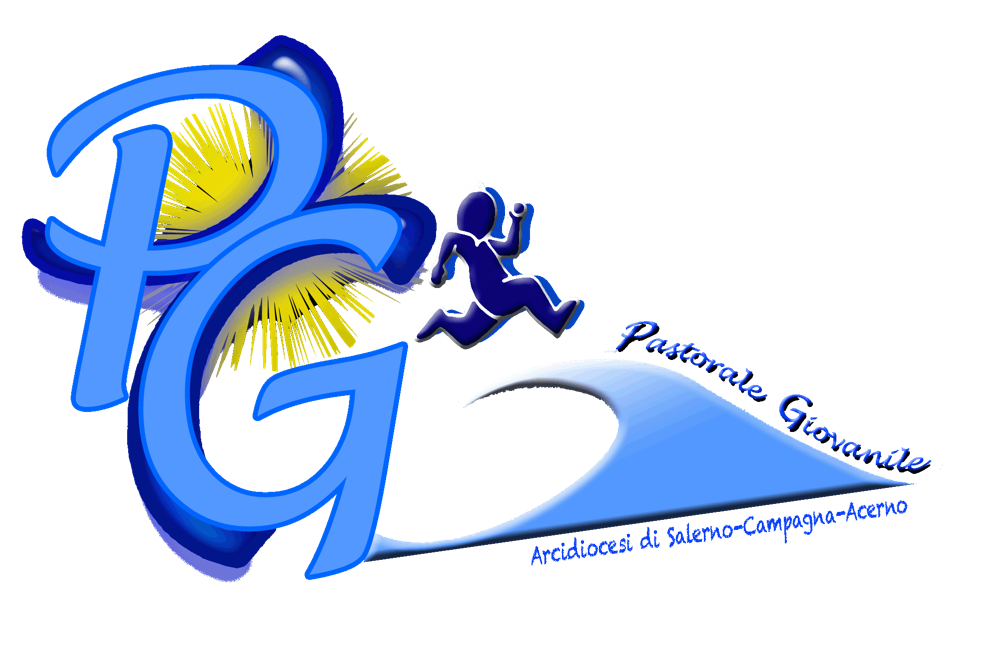 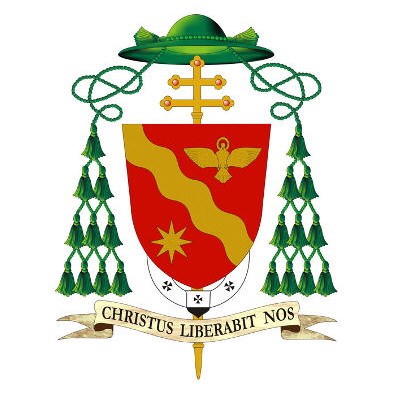 Servizio Diocesano per la Pastorale Giovanile, Vocazionale Universitaria e degli Oratori Modulo di IscrizioneAl pellegrinaggio Sinodale estivo dei GiovaniPontecagnano – Roma 6-12 agosto 2018IL SOTTOSCRITTO (per i gruppi inserire i dati del capogruppo) DICHIARA di voler partecipare al Pellegrinaggio Sinodale organizzato dal Servizio diocesano di Pastorale Giovanile, Vocazionale, Universitaria e degli Oratori, che si terrà da Pontecagnano (SA) a Roma dal 6 al 12 agosto 2018. Da far compilare ai genitori in caso di partecipanti minorenni (modello standard liberatoria): Il sottoscritto ………………………………………, in qualità di genitore / tutore di ………………………………….. autorizza il proprio figlio alla partecipazione al pellegrinaggio dei giovani, sollevando l’organizzazione della Pastorale Giovanile DA OGNI RESPONSABILITÀ derivante dalla partecipazione, all’idoneità fisica, viaggio, permanenza e soggiorno del proprio figlio minore alla suddetta proposta. Lì, …………………………. Il Dichiarante …………………………………………….. (firma leggibile e per esteso) ARCIDIOCESI DI SALERNO – CAMPAGNA – ACERNO Servizio Diocesano per la Pastorale Giovanile, Vocazionale Universitaria e degli Oratori Dati tecnici del viaggio: La quota di partecipazione è di € 100,00 a persona e comprende: trasporto Pompei-Roma e ritorno in Autobus GT; Buono pasto dal 7 al 12 agosto, alloggio presso strutture di accoglienza. Spese di gestione del pellegrinaggio: gadget e sussidi per la preghiera. Cosa portare: Sacco a pelo e materassino per la notte; Zaino con effetti personali essenziali (un cambio completo, k-way per la pioggia, sapone personale, costume da bagno, ciabatte); Il desiderio di vivere e condividere con gli altri questi giorni. Per aiutare l’organizzazione si chiede di: Consegnare il modulo di iscrizione manualmente o a mezzo mail all’indirizzo: pastoralegiovanilesalerno@gmail.com; Chi si iscrive come gruppo dovrà consegnare il modulo del gruppo e quello di ogni singolo partecipante. Al momento della consegna del modulo versare la quota di acconto di €100,00 entro e non oltre il 15 giugno 2018, presso l’Ufficio di Pastorale Giovanile prendendo preventivamente contatto con i responsabili, oppure con Bonifico Bancario a:  Arcidiocesi Salerno-Campagna-Acerno,  Via Roberto il Guiscardo, 3 – 84121 SALERNO Iban: IT 27 Q 02008 15203 000400592543;  Causale: Iscrizione Pellegrinaggio estivo – 5-12 agosto 2018: COGNOME (del referente gruppo in caso di iscrizione di gruppo). N.B. Per chi desiderasse partecipare solo agli ultimi giorni del pellegrinaggio, l’appuntamento è a Pompei nel pomeriggio del giorno 10 agosto. La quota di partecipazione con questo “pacchetto” è di € 70,00, e va preventivamente comunicata al responsabile del pellegrinaggio: don Gianluca Romano (3497110561), oppure: Suor Carmela Pedrini (3337927915) mail: pastoralegiovanilesalerno@gmail.com Come servizio diocesano di Pastorale Giovanile, siamo a disposizione per fare degli incontri preparatori presso le varie realtà parrocchiali o interparrocchiali, per agevolare la preparazione del pellegrinaggio e organizzare la partenza. Iscrizione individuale Iscrizione gruppo Pacchetto completo 6-12 agosto N° partecipanti Pacchetto completo 6-12 agosto Pacchetto ridotto 10-12 agosto Nome Nome Cognome Cognome Cognome Data di nascData di nascData di nascita Luogo Luogo Residente in  via Residente in  via Residente in  via Residente in  via Residente in  via Residente in  via n. Comune Comune Comune CAPPARROCCHIA PARROCCHIA PARROCCHIA PARROCCHIA PARROCCHIA Documento identità di Documento identità di Documento identità di Documento identità di Documento identità di Documento identità di Documento identità di Documento identità di N° N° Rilasciato da Rilasciato da Rilasciato da Rilasciato da Rilasciato da Rilasciato da Scade il Scade il Scade il Scade il Nazionalità Nazionalità Nazionalità Email: Cell. Allergie e intolleranze: Allergie e intolleranze: Allergie e intolleranze: Allergie e intolleranze: Allergie e intolleranze: Allergie e intolleranze: Allergie e intolleranze: 